राजभाषा समारोह के अंतर्गत काव्य संगोष्ठी के छायाचित्र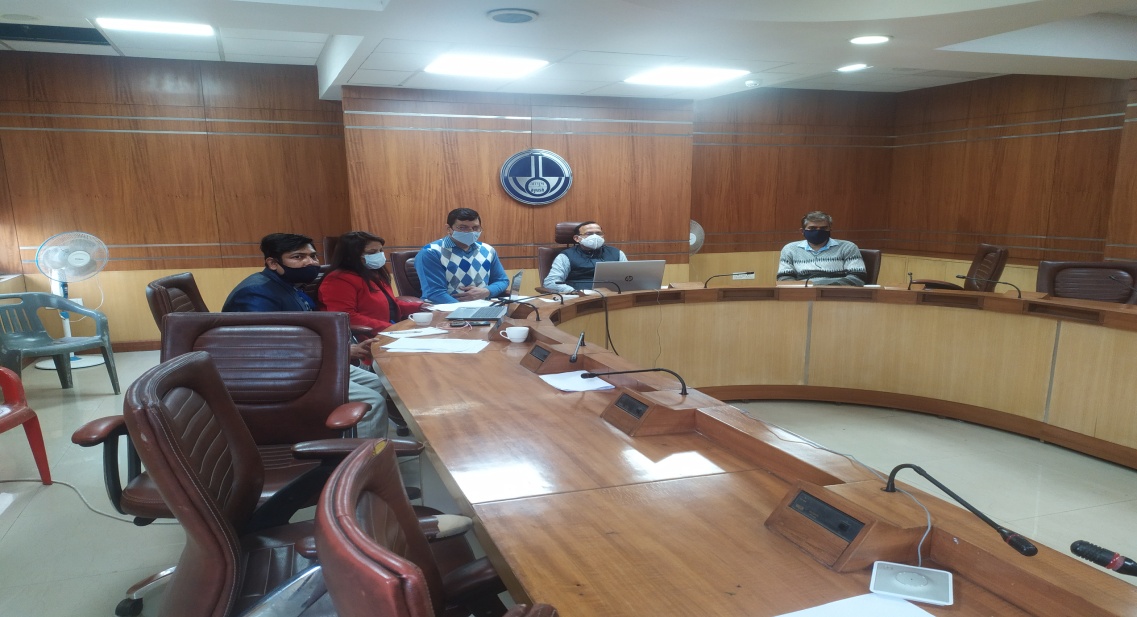 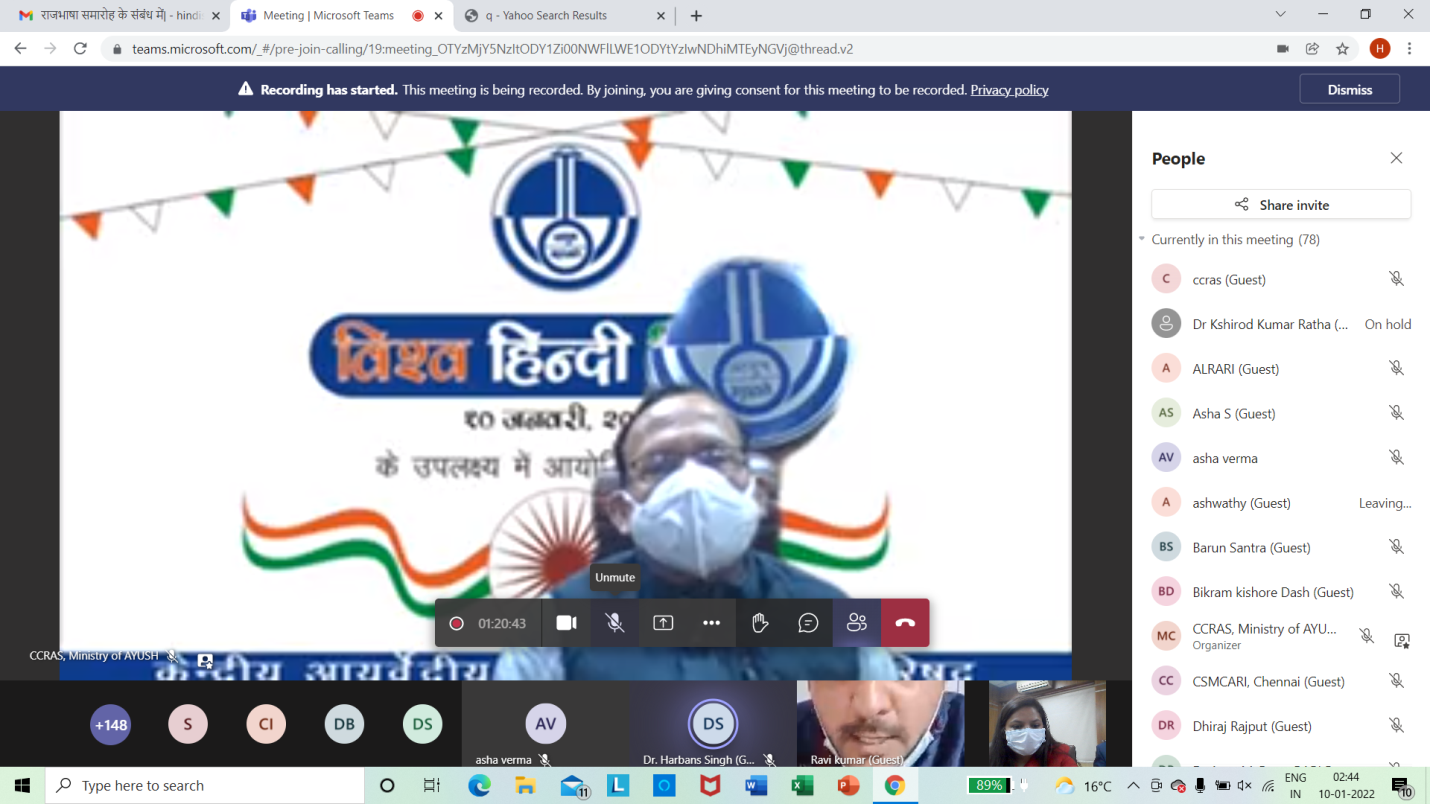 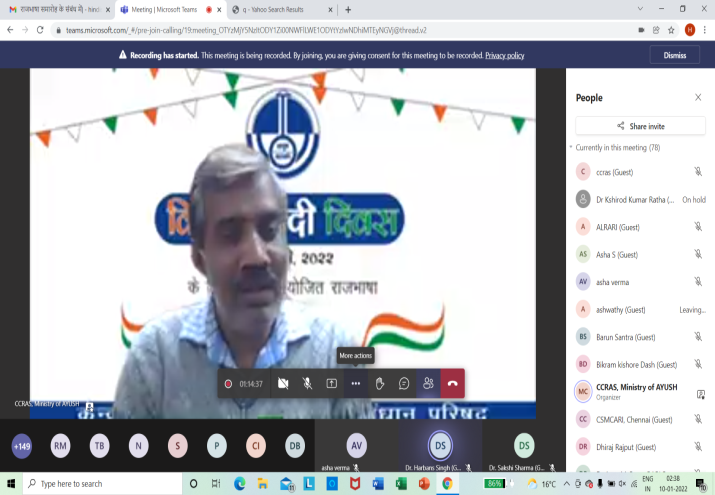 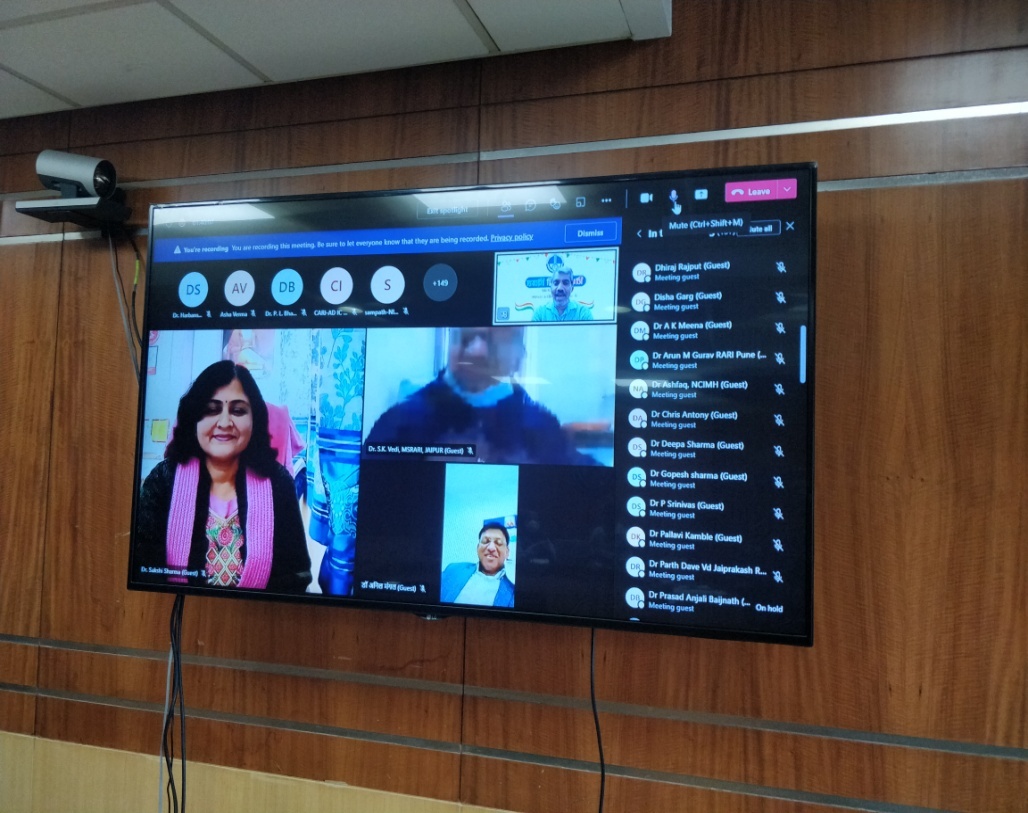 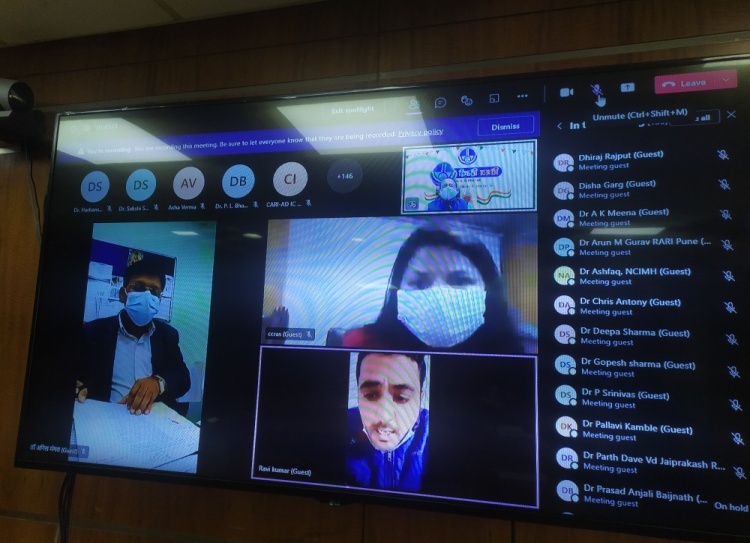 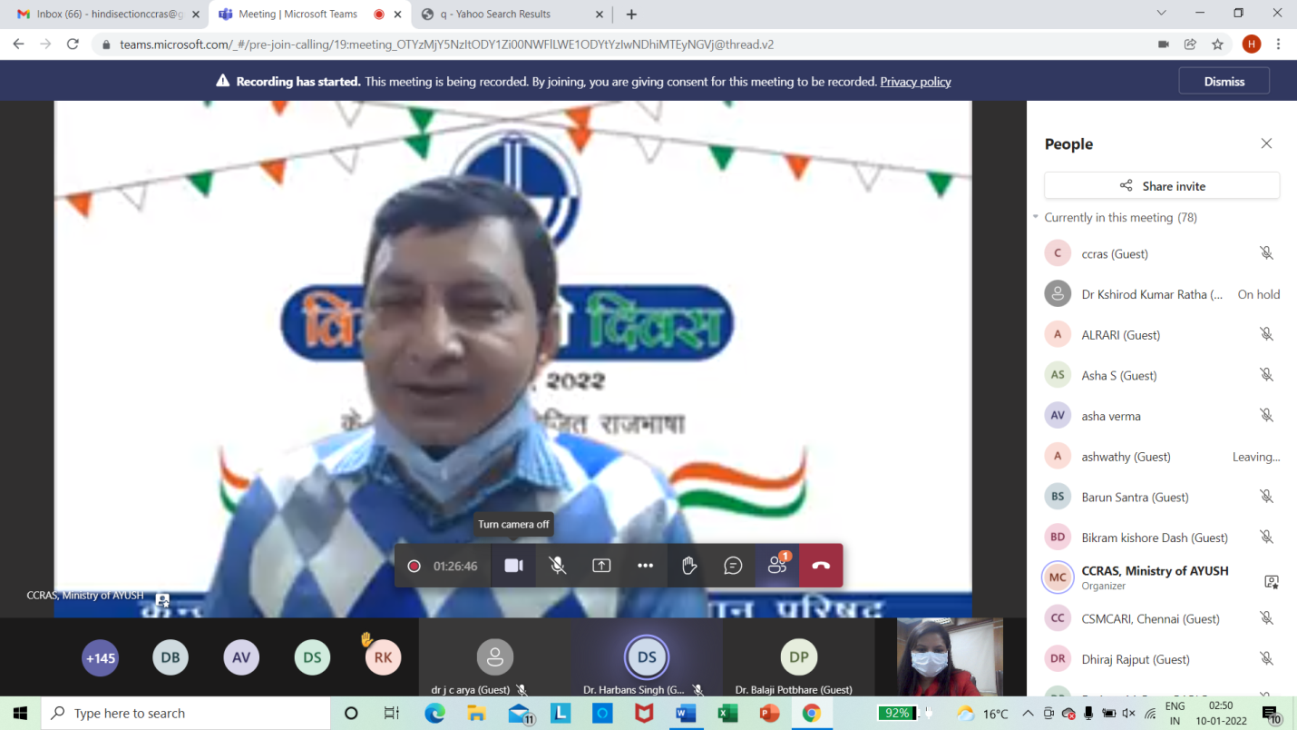 